                     „Nakts orientēšanās Dricānos“             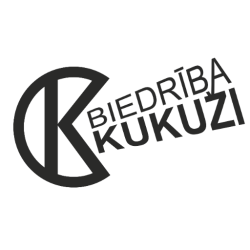 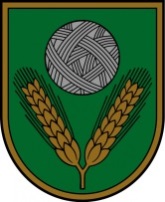 NolikumsMērķis un uzdevumi:Veicināt lietderīgu brīvā laika pavadīšanu Rēzeknes novadā;Veicināt sporta aktivitāšu norisi Dricanu pagastā;Veicināt saliedēšanos un komunikāciju Rēzeknes novada jauniešu vidūOrganizētāji: Dricānu pagasta jaunieši un biedrība „Kukuži“ ;Sacensību vadītāja: Ingūna Semule; 28670203 ; inguna.semule@gmail.comNorises vieta un laiks: Dricānu pagasta apkārtnē; 2014.gada 6.jūnijā , plkst 21.00Dalībnieki: jauniešu komanda vecumā no 15 līdz 20 gadiem; komanda sastāv no 5 cilvēkiem (3 puisi un 2 meitenes)Pieteikumi: Komandai jānosūta sava pieteikuma anketa līdz 01.06.2014. uz  epastu: inguna.semule@gmail.com;biedribakukuzi@gmail.com ; sacensību norises dienā komanda reģistrējas,apstiprinot savu ierašanos. Sacensību norise:Visu dalībnieku starts ir pie jauniešu centra „Kukuži“, plkst. 21.30;Ierodoties sacensību norises vietā,dalībnieki reģistrējas,apstiprinot,ka komanda ir ieradusies;Dalībnieki pēc koordinātēm kartē brīvi izvēlas orientēšanas secību;Sacensību dalībniekiem (komandai) visos kotrolpunktos jāierodas visiem kopā,pretējā gadījumā komandas uzstadītais laiks finišā netiek ņemts vērā;Katrā kontrolpunktā par veiksmīgi izpildītu uzdevumu komanda saņem nozīmi, finišs tiek ieskaitīts tajā gadījumā,ja komandai ir nozīmes no katra kotrolpunkta;Finišā komandai ir jāierodas visai kopā, jo tikai tādā gadījumā tiks uzņemts komandas ierašanās laiks;Citi noteikumi:veicot distanci, stingri aizliegts šķērsot sējumus, stādījumus un dārzus, t. i., konfliktēt ar zemes īpašniekiem; dalībnieki paši ir atbildīgi par savu veselības stāvokli;līdzi ņemt maiņas apģērbu un apavus;Vērtēšana un apbalvošana:  Kopvērtējumā tiks vērtēts  laiks,kurā visa komanda iziet visus kontrolpunktus, izpilda noteiktos uzdevumus un atgriežas sākumpunktā.  1.-3. ātrākās komandas tiks apbalvotas.Pēc sacensībām dalībnieki tiek aicināti uz siltu zupu un veidot telšu pilsētiņu jauniešu centra pagalmā, palikšanai pa nakti.Organizatoriskie jautājumi: 28670203 (Ingūna Semule)Dalība sacensībās ir bezmaksasSacensības tiek rīkotas ar biedrības „Kukuži” un Rēzeknes novada pašvaldības atbalstu                                              